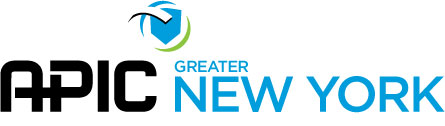 APIC GREATER NEW YORK CHAPTER 13Dear APIC NYC Chapter 13 Member,						December 2, 2016It is APIC NYC Election Time again! Please exercise your voting power and elect the President-Elect and two Directors. Below you will find the 2017-2018 Ballot and the names and personal statement for each candidate. Only current APIC NYC members can vote in this election. You can vote by email (most preferred), fax (2nd best), or US Mail (least preferred).To vote by email, just reply to this message. Replace the box next to each candidate’s name with an “X” or write in an alternate candidate of your choosing. Angela’s email is agabasan@chpnet.org. Please submit your email ballot by 11:59 pm on Friday, December 16, 2016.To vote by fax, print the ballot, complete it, and fax it with your name on it to “Attention Angela” at 212-523-2985. Please submit your faxed ballot by 11:59 pm on Friday, December 16, 2016.To vote by US Mail, print out the ballot, complete it, and then, mail your ballot in a sealed envelope so that it is postmarked on or before Monday, December 12, 2016 to be counted. Also be sure to print your name on the envelope so we can verify your APIC membership. Mail your completed ballot to:Angela Gabasan RN MSN CICMount Sinai St. Luke’s1111 Amsterdam Ave., Clark 728New York, NY 10025Please vote – we want everyone to participate! Please be sure your name is included so we can verify your APIC membership.Questions? Please contact Angela Gabasan, nominating chair, at 1-212-523-6571 
or Larry Colbert, chapter president, at 1-212-562-8515.APIC NYC 2017-2018 BALLOTPresident-Elect (Vote for ONE)Christine Blackmore RN BSN MPH CIC					X	Write-in candidate ______________________________Treasurer (Vote for ONE)Natalie Fucito BSN RN							XWrite-in candidate ______________________________Secretary (Vote for ONE)Steven Bock BSN RN CIC FAPIC						XWrite-in candidate ______________________________Board of Directors (Vote for TWO)Joy Cesareo RN BSN MN CIC						Beverly Collins RN MS CIC						Marie Moss MPH RN CIC							XBeth Nivin BA MPH 							Kyle Willey BS CIC								X	Write in candidate ______________________________APIC Greater NY Chapter 13 – CANDIDATES’ PHILOSOPHY STATEMENTSPRESIDENT-ELECT – one year as President-Elect (2017), one year as President (2018)Christine Blackmore RN BSN MPH CIC, Nurse Epidemiologist, Lenox Hill Hospital, NY  10075Personal StatementParticipating on the AIC Chapter 13 board has been an intriguing experience for me over the past year. The planning and execution of our activities, including our acute and long term care conference and community outreach has garnered more admiration for the duties of the leadership. The board’s dedication to its members and APIC National is second to none and challenges me to put my best foot forward.Obtaining my certification has been one of my more memorable achievements and I eagerly anticipate encouraging more of our membership to achieve this distinction. Professional development is one of my core values. I look forward to the opportunity to serve as your president-elect. The work that we do is behind the scenes, but our patients benefit tremendously from our work. That gives me confidence that we make a difference.Treasurer – 2 year term – 2017 – 2018Natalie Fucito BSN RN, Infection Prevention & Control Practitioner, NYU Langone Medical Center, New York, NY 10016Personal StatementI would be honored to serve as treasurer for the APIC Greater New York Chapter. While I have only been in the role of infection prevention and a member of APIC for the past two years, I am not new to serving as a healthcare leader and committed member to the world of infection control. I have held various leadership roles in nursing including as the Nurse Manager of the Medical Intensive Care Unit where I concurrently led project teams to improve health outcomes related to infection control and value based management. I employed excellent communication, organization, and leadership skills to not only support an improvement in health outcomes for patients but also the financial life of our health care organization. I would like to continue utilizing these skills to collaborate with other leaders in our chapter to make meaningful financial decisions that support APIC of Greater New York’s mission now and in the future. I look forward to the opportunity of contributing to the treasury needs of this chapter and its members while I continue to grow as a leader in infection control.Secretary – 2 year term – 2017 – 2018Steven Bock BSN RN CIC FAPIC, Infection Prevention & Control Practitioner, NYU Langone Medical Center, New York, NY 10016Personal StatementI have enjoyed serving the APIC Greater NY Chapter 13 as secretary for a number of years since I moved to NY in 2003. I enjoy coordinating the sharing of information via email and in person at chapter meetings and chapter conferences, carefully working to make sure all communications are professional, clear, and accurate. My first goal is always to strongly support the chapter leaders in their efforts to serve the chapter’s information sharing. I also seek to offer my knowledge and experience in serving on the board for a number of years to the chapter and its leaders. Finally, I seek to meet the communication needs of the chapter and its diverse membership so that all members are aware of all chapter activities and share a strong sense of pride both in our chapter and in APIC as a whole.BOARD OF DIRECTORS – 2 year term – 2017 – 2018Joy Cesareo RN BSN MN CIC, Senior Associate Director, NYCH&HC – Metropolitan Hospital, New York NY 10029Personal StatementI hope to apply my extensive, comprehensive and highly diverse experience in the field of infection prevention and control to assist the chapter in realizing its vision and mission through strategic planning.Beverly Collins RN MS CIC, Associate Director – Infection Prevention and Control, Kings County Hospital Center, Brooklyn, NY 11203Personal StatementMy interest in serving as a member of the Board of Directors stems from my desire to contribute to maintaining the high standards of excellence that have always been put forth by the Greater NY APIC chapter. I am a strong advocate and believer in active participation and volunteer service, having previously served on an APIC Board in various capacities (membership and nominating committee director and as an active member on several subcommittees). Having relocated my job to this great state of NY, it is my wish to serve my new chapter as an elected official. I will work to exercise my best judgement and expertise in service to the membership and the responsibility that is entrusted to the Board of Directors. Thank you for considering me for this position.Marie Moss MPH RN CIC, Infection Preventionist, Mount Sinai Beth Israel Hospital, New York, NY 10003Personal StatementI would very much like to serve on the APIC 13 Board of Directors because I think Chapter 13 is a very strong, forward-thinking group. After attending many meetings, I have found the Greater New York Chapter to be on the cutting edge of what is going on in Infection prevention research. It has been and continues to be a strong advocate for all patients and Infection Preventionists. I want to be an active member of APIC Chapter 13 so that I, too, can be on the cutting edge of the future of Infection Prevention.Beth Nivin BA MPH, Research Scientist , Communicable Diseases Program, NYCDOHMH, New York, NYPersonal StatementI have worked at the NYC Dept. of Health and Mental Hygiene for almost twenty seven years, and have seen how infection control issues can really impact public health. In the Bureau of Tuberculosis Control, I oversaw the management of patients with multidrug resistant tuberculosis, many of whom had become infected through nosocomial transmission while hospitalized for their HIV status. Time and again we learned of breaches in infection control protocols that resulted in exposure to TB and ultimate subsequent illness.In the Bureau of Communicable Diseases I assisted in the investigation of Hepatitis outbreaks that resulted from lack of adherence to the most basic infection control guidelines. In my work with nursing homes helping to manage influenza outbreaks, I teach about ways to minimize influenza transmission, such as cough etiquette, hand hygiene, and surface disinfection.Despite my limited formal training in infection control, I have learned so much experientially as well as from infection control nurses I met at these facilities. When I come to the APIC Chapter 13 meetings, I am greatly impressed by the wealth and depth of knowledge demonstrated by those around me. I have learned so much from you and now I am ready to give back, by doing whatever I can to further the goals of this chapter.Kyle Willey BS CIC, Assistant Director, Infection Control, The Brooklyn Hospital Center, Brooklyn, NY 11201Personal StatementI have several years of experience in Infection Control, Healthcare Quality, and Process Improvement, and have previously served as the Membership Secretary for APIC Houston (Chapter 006). I would like to continue to serve the Infection Prevention community locally.I feel that I have a lot to share with my fellow Infection Preventionists and will serve the local community well as a member of the Board. I have several ideas that will help to improve the quality of meetings, and I also have several contacts with other chapter leaders in Houston and Dallas that can help to bring new ideas and processes to our chapter.I am a leader in our profession and I am very willing to serve our community. Please consider my application and willingness to serve. I am always willing to learn!